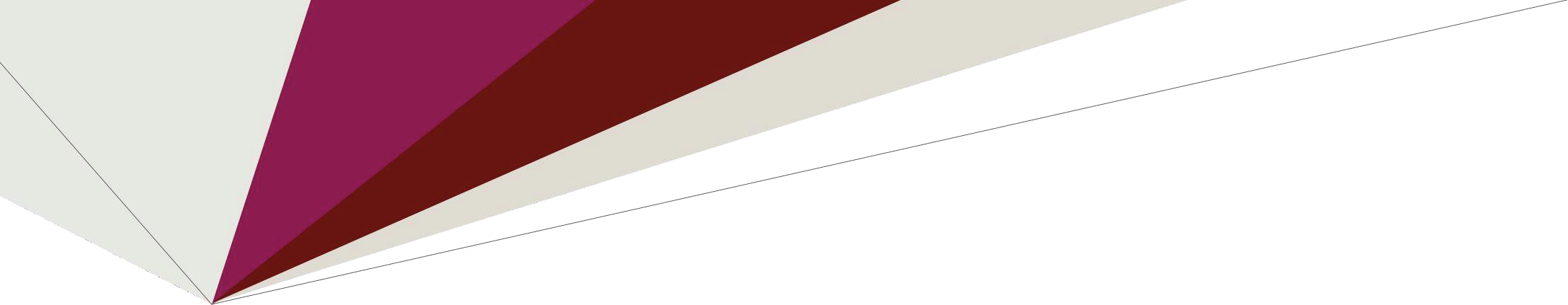 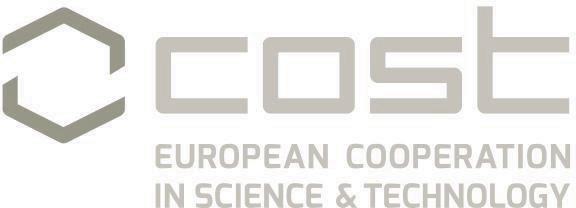 INFO DAYDigital forensics: evidence analysis via intelligent systems and practices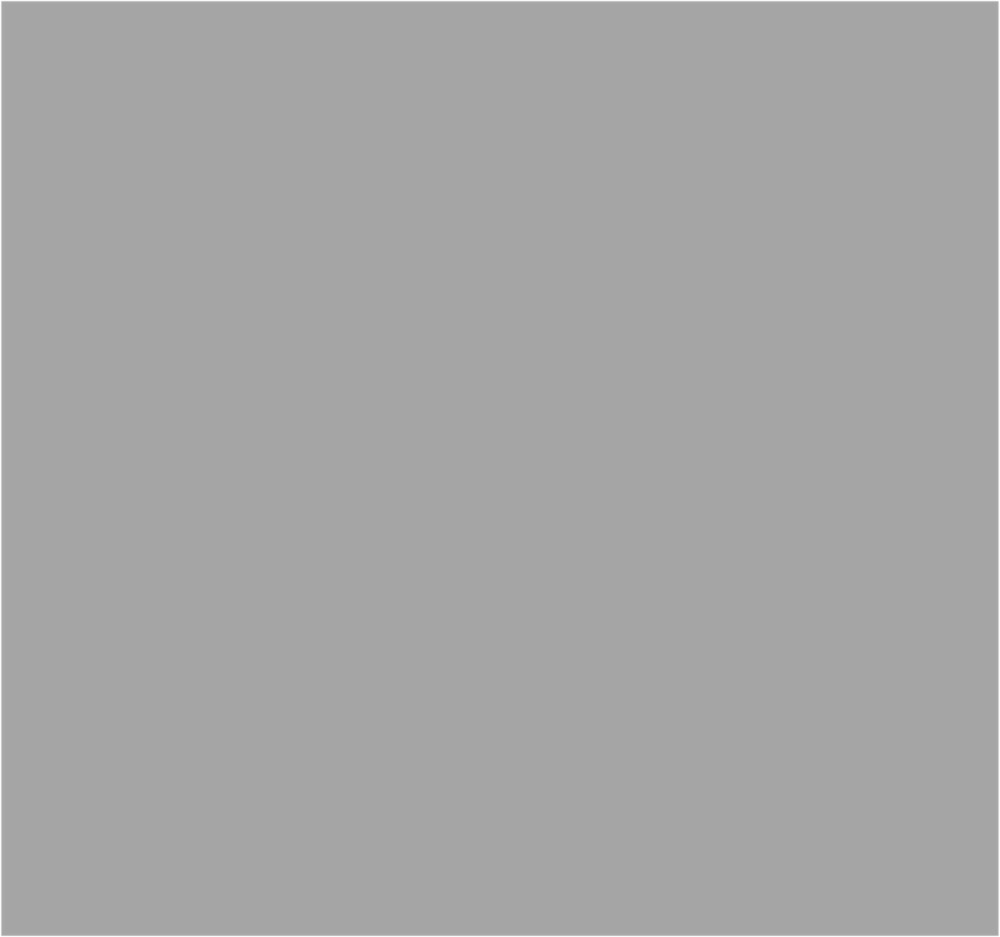 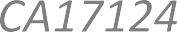 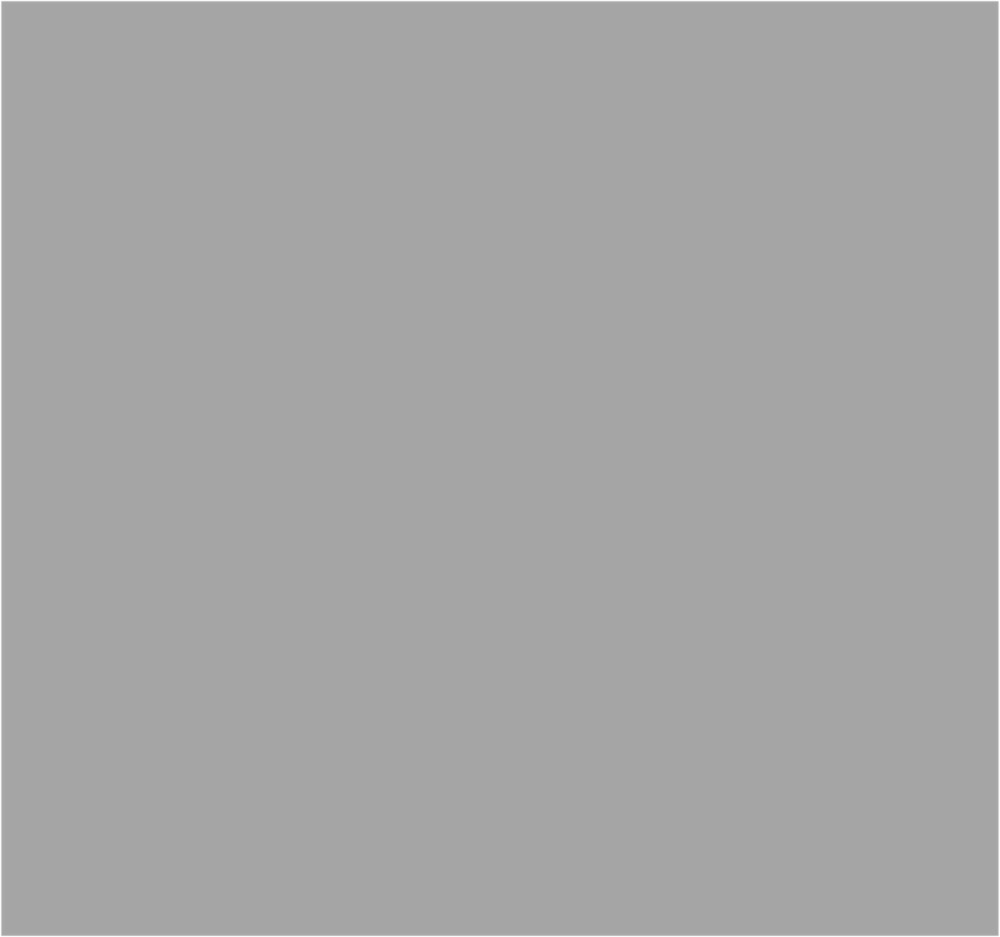 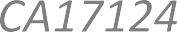 30 January 2023Faculty of Electrical and Electronic Engineering, University of Montenegro Agenda:The goal of this Info Day is to extend the network of researchers, security forces and members of other relevant institutions from Montenegro and the region in order to explore the potential of the application of Artificial Intelligence and Automated Reasoning in the Digital Forensics field, which is the major challenge of the COST Action 17124 - DigForASP. Therefore, among others, representatives from the Ministry of Interior of North Macedonia, relevant stakeholders, private companies and universities will be part of this event.Web site: https://digforasp.uca.es/	Follow us on Twitter9:45Registration10:00WelcomePRESENTATIONS I10:15Prof Andreja Tepavcevic – Action representative (MC member and WG6 Leader), Faculty of Sciencies, Novi Sad, Serbia10:30Prof Vladimir Bozovic – President at University of Montenegro- “Opening of Regional Center for Cyber Security at University of Montenegro”  10:45Miss Milena Milonjic – CNC- COST National Coordinator, “Involvement and participation of Montenegro in COST Actions”  11:00PhD Miograd Mihaljevic – Mathematical Institute at Serbian Academy of Sciencies and Arts, “Blockchain Technology for Digital Forensics”11:25Msc Tomislav Vardar – CSO & Head of Corporatore Security Erste&Steiermaerkische bank d.d., “Building a Cyber Security Culture”, Croatia11:50Coffee break  12:30PRESENTATIONS IIMSc Jaksa Backovic – Chief of Unit for Combating Cyber Crime at Ministry of Interior of Montenegro, “BEC frauds in Montenegro”Prof Ivana Stajner Papuga – Action representative, University of Novid Sad, “Topic-to be defined”Prof. dr Vesna Dimitrova – North Macedonia, Faculty of Computer Science and EngineeringForensics Center Podgorica – representative to be chosen to speak13:30Lunch break, Restaurant Desetka, at the 1º floor of Faculty of Electrical Engineering14:30Wrap-up discussion, ideas for activities15:30End of meeting